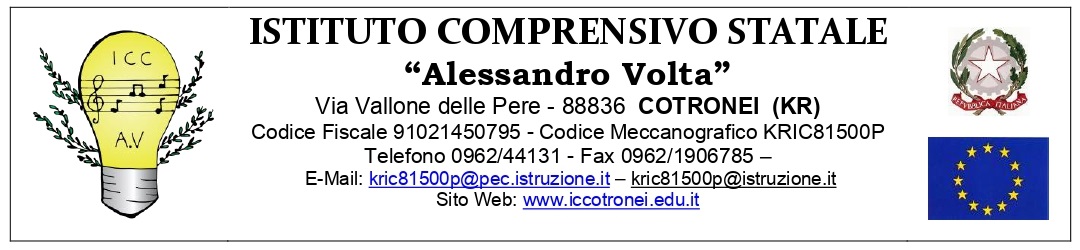 AL DIRIGENTE SCOLASTICO 
ISTITUTO COMPRENSIVO “A. Volta” 
-SEDE- 

Oggetto: Richiesta di adesione al TEMPO PROLUNGATO delle Classi III° della Scuola                  Secondaria di primo grado. 

Il sottoscritto (padre/tutore) __________________________________ nato a ________________ 
il __________________________e residente a________________________ Prov. (___________ )
e
la sottoscritta (madre/tutrice) _______________________________ nata a __________________ 
il _________________________ e residente a ____________________________ 

nella qualità di genitori / tutori dell’alunno/a _________________________________ iscritto per l’anno scolastico in corso presso codesto istituto nella Classe III° Sez. _____ Scuola Secondaria di I gradoDICHIARANO 
di dare la propria ADESIONE/NON ADESIONE all’ eventuale attivazione da parte della scuola al modulo orario a TEMPO PROLUNGATO per l’anno scolastico 2021/2022. Il presente modello deve essere restituito a mano o tramite e-mail all’indirizzo: kric81500p@istruzione.it entro e noltre il giorno: 08/09/2021.
Cotronei, lì ____________________Il genitore (padre/tutore) 
_________________________ 


Il genitore (madre/tutrice) 
________________________